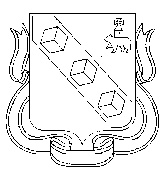 БЕРЕЗНИКОВСКАЯ ГОРОДСКАЯ ДУМА ПЕРМСКОГО КРАЯVI СОЗЫВРЕШЕНИЕ № 392              					       Дата принятия 30 мая 2018 года.В соответствии с частью 11 статьи 154 Федерального закона                     от 22 августа 2004 г. №122-ФЗ «О внесении изменений в законодательные акты Российской Федерации и признании утратившими силу некоторых законодательных актов Российской Федерации в связи с принятием Федеральных законов «О внесении изменений и дополнений в Федеральный закон «Об общих принципах организации законодательных (представительных) и исполнительных органов государственной власти субъектов Российской Федерации» и «Об общих принципах организации местного самоуправления в Российской Федерации», Постановлением Правительства Российской Федерации от 13 июня 2006 г. № 374 «О перечнях документов, необходимых для принятия решения о передаче имущества из федеральной собственности в собственность субъекта Российской Федерации или муниципальную собственность, из собственности субъекта Российской Федерации в федеральную собственность или муниципальную собственность, из муниципальной собственности в федеральную собственность или собственность субъекта Российской Федерации»Березниковская городская Дума РЕШАЕТ:1.Утвердить прилагаемый перечень имущества, предлагаемого к передаче из муниципальной собственности муниципального образования «Город Березники» в собственность Пермского края.2.Настоящее решение вступает в силу со дня его принятия.3.Контроль за исполнением настоящего решения возложить                       на комиссию по экономической политике Березниковской городской Думы.Переченьимущества, предлагаемого к передаче из муниципальной собственности муниципального образования «Город Березники» в собственность Пермского края<*>в случае передачи имущества, составляющего государственную казну Российской Федерации (казну субъектов Российской  Федерации или казну муниципальных образований), графы не заполняются<**>инвентарный (реестровый) номер имущества или площадь (например, при передаче помещений, зданий) длина (например, при передаче водопровода), идентификационный номер (например, при передаче автомобиля) и т.д.Об утверждении перечня имущества, предлагаемогок передаче из муниципальной собственности муниципального образования «Город Березники» в собственность           Пермского краяЗаместитель председателя   Березниковской городской Думы                          Ю.М.КусоваУТВЕРЖДЕНрешением Березниковской городской Думыот 30.05.2018 № 392Полное наимено-ваниеорганизации<*>Адрес места нахожденияорганизации<*> ИННорганизацииНаименование имуществаАдрес места нахождения имуществаИндивидуали-зирующие характеристики имущества,кв.м./инвентарный номер объекта/код объекта<**>12345Охранно-аналитическая система видеонаблюдения в составе:Пермский край,на территории города Березники